Apply for a Blue Badge (Upper Limbs)Apply or renew for yourself or someone else. You’ll need to provide proof of identity, address and benefit (if applicable). Along with a recent photograph of the applicant’s face including shoulders.The local authority may refuse to issue a badge if you do not provide adequate evidence that you meet the eligibility criteria.You can apply online via gov.uk/apply-blue-badge For more information phone the Blue Badge Team 0345 678 9014Return the completed application to the Blue Badge Service at:The Shirehall, Abbey Foregate, Shrewsbury, SY2 6ND Local authority use 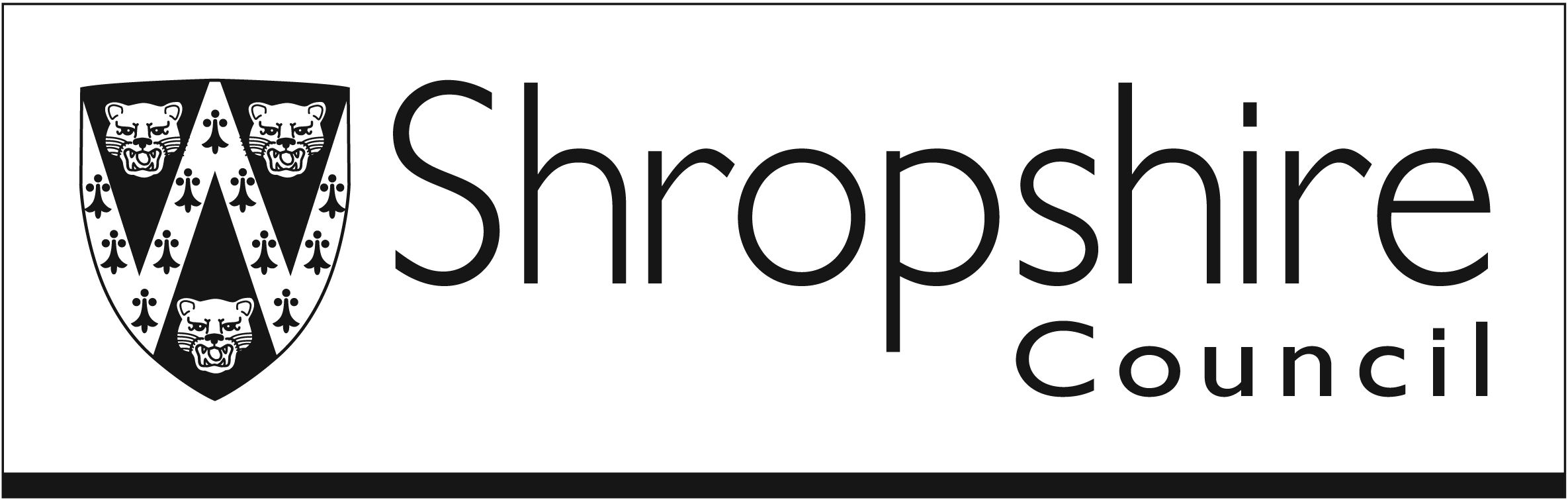 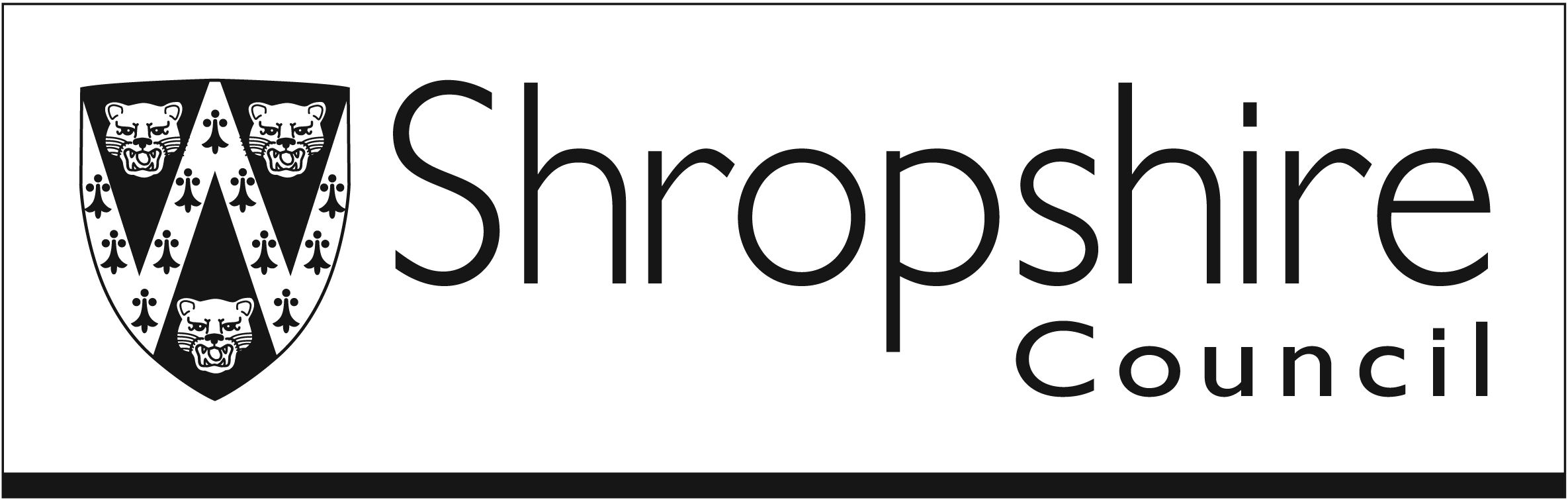 Who are you applying for?If you’re applying for somebody else, we’ll ask for your name and your relationship to the applicant.Do you already have a Blue Badge?If you don’t know the badge number, leave it blank and your local authority should be able to find the badge using your details.Full name (First name and Last name)Has your name changed since birth?Should be the full name of the person the badge is for.GenderDate of birth (Day / Month / Year)National insurance number (Leave blank if you don’t have one)This helps us to find your details if you call up about your application.Postal address(This is where the badge will be posted to)Email address (optional)This will be used for updates about the application.Main phone numberAlternative phone number (optional)Who should be contacted about this application?(If you’re the contact, put your full name here)Your relationship to the applicantWhich of these are you providing as proof of identity?(Choose one, to attach as a copy)Attach a photocopy of the proof of identity to this application.Your application cannot be processed without one of these forms of proof of Identity Do you give the local authority permission to check their records to prove your address?If you don’t give us permission. You must attach a photocopy of either:Council taxUtility billDriving licenceSchool recordsDWP Benefit letterRecent photograph of the applicantYou’ll need a photo to be printed on the back of the Blue Badge. The requirements are similar to a passport photo.It’s best to get somebody else to take the photo.The photo should have the applicant’s name and a signature on the back.Badge issue feeOnce your eligibility has been confirmed, then Shropshire Council  will explain the fee payable and how payment should be made.Sections 2,3 and 4 are not required.Do you have a disability in both arms?Remember, when we are referring to “you” this is the applicant. If you’re applying for somebody else, answer the questions on their behalf.Do you drive regularly?Name any health conditions or disabilities that affect your arms(Try to use the correct medical terms, if you know them)Do you struggle to operate parking machines?Do you drive an adapted vehicle?Attach copies of your insurance details as supporting documents.Section 6 not required.This section is for if you have answered any of the questions in section 5. Has your condition required any treatments?These could have been in the last 10 years, ongoing or any treatment you have booked in the next 3 years. List any surgeries, treatments or clinics that are to do with your condition.Remember, when we are referring to “you” this is the applicant. If you’re applying for somebody else, answer the questions on their behalf.Section 6 is not required.Do you take any medication for your condition?(Any medication or pain relief you currently take for your condition)Do you currently see any professionals for your condition?(Or if you have seen any in the last 3 years)Are you attaching supporting documents to this application?It’s especially important to attach documents where we’ve asked for you to provide proof or verification. For example, diagnosis letters.What documents are you attaching?(Attach copies of the documents, where possible)Section 8 is not required.Sign one of the two sections.By submitting this application you agree that:you have read and understand the rules for using a Blue Badgethe details provided are complete and accurateyou won't hold more than one Blue Badge at any timeyou will tell your local authority about any changes that may affect your eligibilityYou also agree that your local authority may:contact you if there are any issues with this application or to prevent badge misuseif required, arrange a phone-based or in-person assessment for youcheck your eligibility with the information they holdsuggest other benefits or services that you may be eligible forSignedDate of signatureTop of FormBottom of FormShropshire Council will decide if you are eligible for a badge.  They cannot start the assessment process until they have all the necessary evidence.  An application will normally be assessed within 4 weeks of receipt but may take up to 12 weeks to assess your eligibility. If Shropshire Council decides that you are not eligible and you think that they did not take account of all the facts, you can ask Shropshire Council to review your application.Read the declaration carefully and only sign it once you are clear.By submitting this application you agree on behalf of the applicant that:the rules for using a Blue Badge have been read and understoodyou have the authority to submit this applicationthe details provided are complete and accuratethey won't hold more than one Blue Badge at any timeyour local authority will be told about any changes that may affect their eligibilityYou also agree that your local authority may:contact the person whose details have been provided if there are any issues with this application or to prevent badge misuseif required, arrange a phone-based or in-person assessment for the applicantcheck their eligibility with the information they holdsuggest other benefits or services that they may be eligible forSignedDate of signatureShropshire Council will decide if you are eligible for a badge.  They cannot start the assessment process until they have all the necessary evidence.  An application will normally be assessed within 4 weeks of receipt but may take up to 12 weeks to assess your eligibility. If Shropshire Council decides that you are not eligible and you think that they did not take account of all the facts, you can ask Shropshire Council to review your application.Read the declaration carefully and only sign it once you are clear.